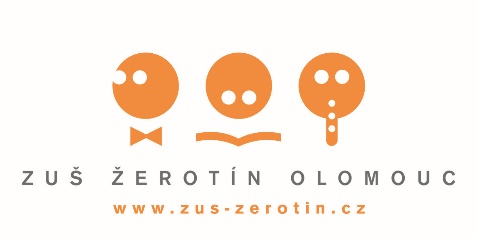 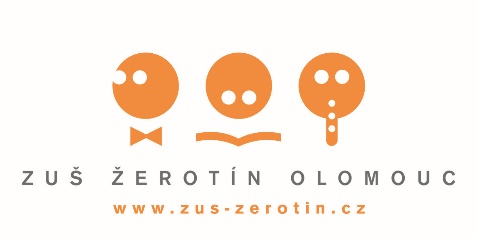 		V Olomouci, 21. 5. 2024Kamil Heřmánektř. Míru 141/8OlomoucIČO 17413117Objednáváme u Vás kuchyňskou linku dle Vaší nabídky ze dne 18.4.2024.Fakturační údaje :

Základní umělecká škola „Žerotín“ Olomouc, Kavaleristů 6
Kavaleristů 6, 779 00  Olomouc
č.ú.: 106047149/0300IČO : 00096725S pozdravemMgr. Tomáš Klásekředitel školyVyřizuje: Hana Golová                tel. 739 079 552               e-mail: hana.golova@zus-zerotin.czCenová nabídka - kuchyňKamil Heřmánek						            V Olomouci, 18.4.2024tř. Míru 141/8OlomoucIČO 17413117nákres a rozepsaný rozpočet na kuchyň do školnického bytu – výroba horních a spodních skříněk včetně veškerého kování a pracovní desky                     		48.948,-montáž      				6.509,-spotřebiče a sanit.zařízení:    Varná deska Beko 			4.900,-    Horkovzdušná trouba Beko 	4.800,-    Digestoř Beko.     			2.590,-    Dřez baterie.       			2.762,-    Celkem          			70.500,- Nejsem plátce DPH.